KAIST 학부 총학생회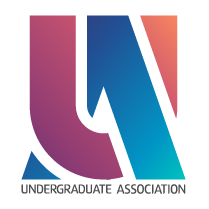 2022.12.25제 출 문학부 총학생회장 귀하:본 계획서를 생명과학과 학생회의 23년도 1분기 사업계획서로 제출합니다.2022년 12월 25일없음.1. 운영위원 명단2. 집행위원 명단3. 비고 사항1. 국서/TF 구조1) 기획부(1) 활동 요약학과 내 친목 및 복지 사업을 담당2) 학업부(1) 활동 요약학과 내 학술 및 진로 관련 사업을 담당3) 디자인부(1) 활동 요약카드뉴스 제작 및 굿즈 디자인과 같이 디자인이 필요한 제반 업무 담당4) 총무부(1) 활동 요약각종 회계 업무 담당2. 조직도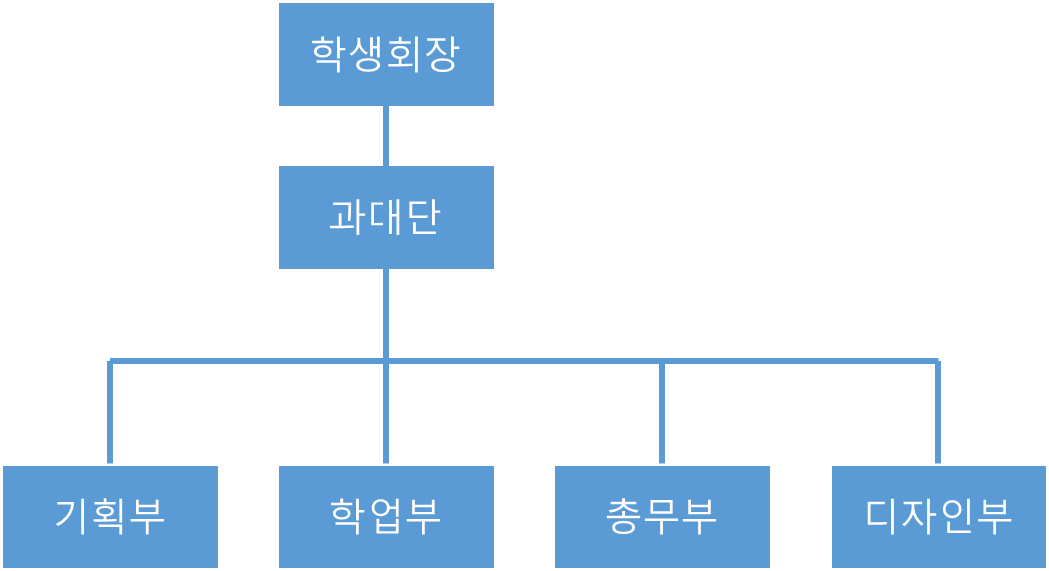 생명과학과 학생회23년도 1분기 사업계획서기구명생명과학과직위/이름학생회장/정인홍서명담당자기구장서명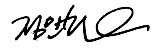 Ⅰ. 사업 개요사업번호사업명사업기간담당자-사업 진행 예정 없음--Ⅱ. 사업별 계획Ⅲ. 학부∙학과 학생회 운영계획1위원 명단이름학번직책근거 규정안준서20210354학생회장제28조제1항* 차기 학생회장에 의한 신규 리쿠르팅 예정. 현재 명단 미정2집행위원회 운영계획